řešení č 8					F6str. 1191 dle str. 1182) prvně spojíme všechny součástky pomocí vodičů a po kontrole připojíme ke zdroji napětí. Vypínač je při sestavení otevřený.3) svítí žárovka, zvoní zvonek atd. 4) a) NE – otevřený spínačb) NE – není zdroj energiec) ANOU1)  čísla 11 a 8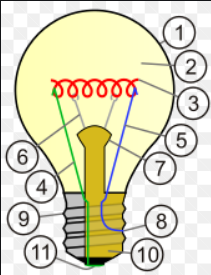 2) a) vodič je zapojení na jednom pólu baterieb) přendat jeden vodič na druhý pólc) vybitá baterie, prasklá žárovka3) 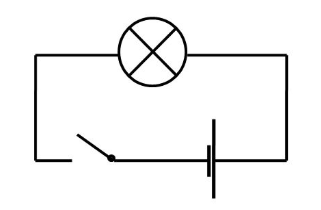 4) 4 vodiče – 2 žárovky, baterii, vypínač5) 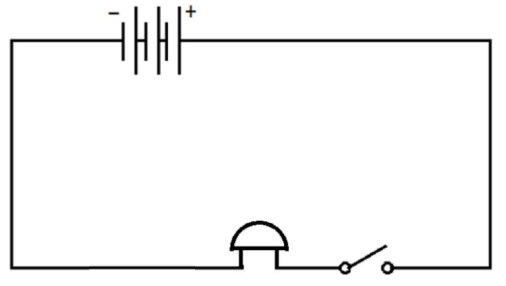 6) Ať stisknu kterékoliv tlačítko, spustí se zvonek. 